Introduction to Genius Hour Video GuideVideo: What is Genius Hour? (3:09)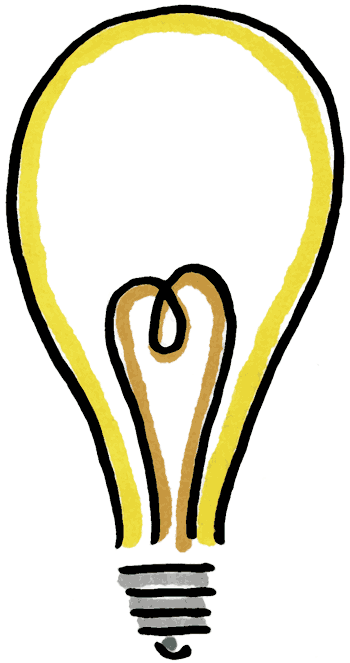 What is Genius Hour?Where did Genius Hour originate?What was the original goal of Genius Hour?How does Genius Hour work in the classroom?What is the benefit of Genius Hour for students?What are the 3 rules for Genius Hour?1.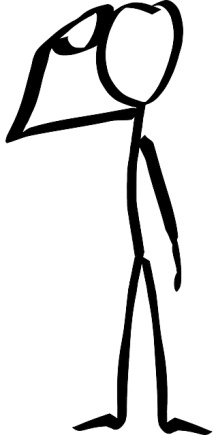 2. 3.What are some of the sample Genius Hour end product? Where can you find more information about Genius Hour?Video: Genius Hour Intro(1:49)What does Genius Hour allow you to do as a student?How does this change your idea about what it means to learn?How can Genius Hour change your outlook on school?Video: Don’t’ Call It a Classroom: Kevin Brookhouser at TEDx (16:05)What do the CEOs determine as the single most important quality for future employees to possess?How does the current school system framework not match with the desired quality for future employees?What inspires innovation and creativity?Autonomy:Mastery:Purpose:How does Google inspire innovation and creativity in the work place?What are some of the things/programs that have come out of Google’s 20% time? Why is it helpful to coming up with “bad ideas”? What were some of the sample “good ideas”?How do “bad ideas” turn into “good ideas”?When is there a time and place for perfection? Why is failure an option? Why is failure to deliver - NOT an option?Why do students sometimes struggle with Genius Hour?How do students present their end product of Genius Hour?What did you find interesting about the sample videos of students?What is the worry about the future for current students?What are you looking forward to with stating the Genius Hour in our class?